Viltspårkursen 2020 UDK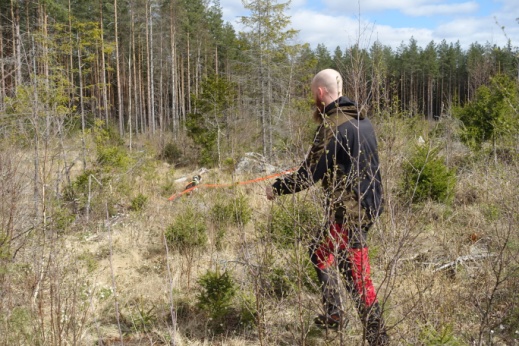 Viltspårskursen löper på i coronatider ute i naturen. Vi har nu träffats några gånger och tränat tillsammans och är försiktiga och håller avstånd. Vi håller till norr om Bälinge i Uppland. Drevrarna med förare har gjort stora framsteg och vi närmar oss med raska steg ett anlagsprov för att sedan ta oss vidare till öppenklass och KM. Nedan lite bilder från vår träning.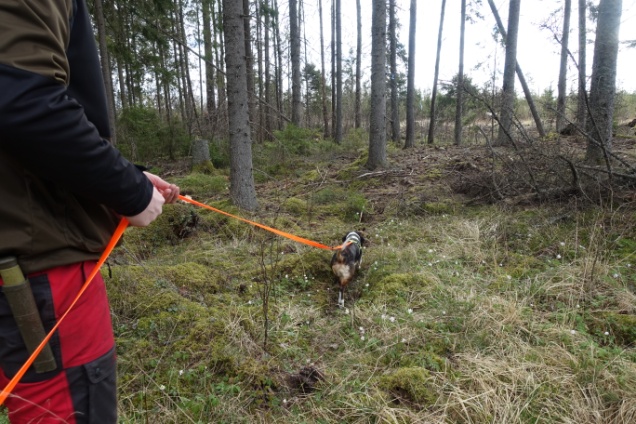 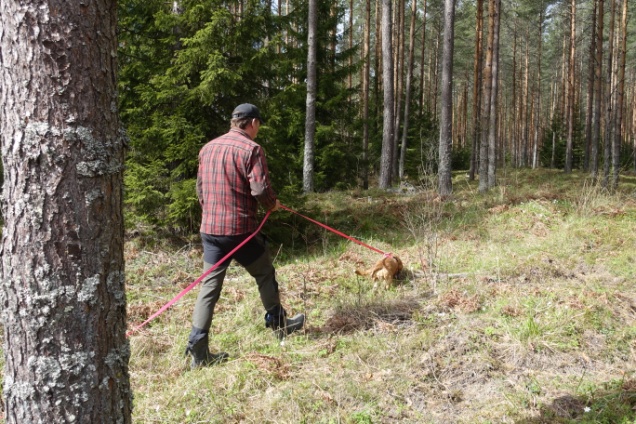 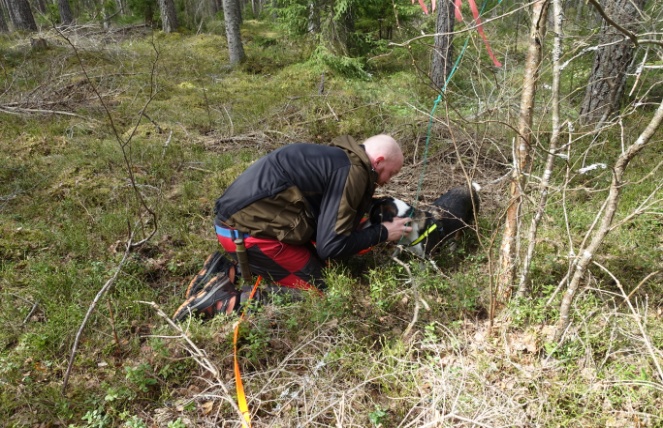 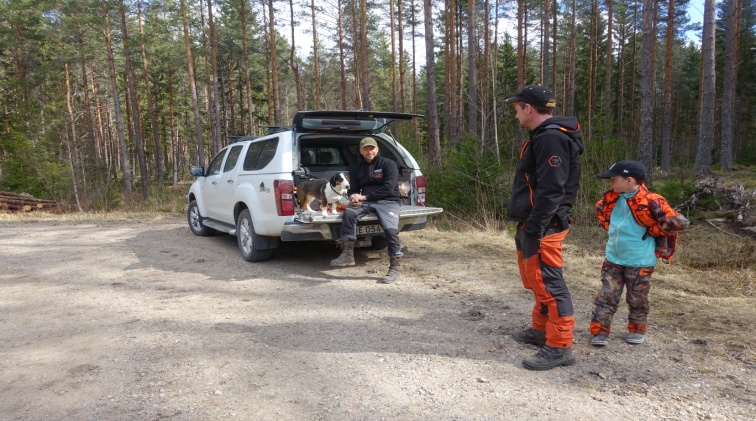 Henrik Parkila med sin fina TikNiklas Rosèn med River Race EltonGustav Lindström med River Race BlancaStefan Ekström med Harvindens Diza